Родительская гостиная«Отчего, почему, как?»Немаловажную роль в процессе становления открытости играют родители, которые являются основными социальными заказчиками ДОУ. И взаимодействие педагогов с ними просто невозможно без учета интересов и запросов семьи.Проблема вовлечения родителей в единое пространство детского развития в ДОУ решается в трех направлениях: повышение педагогической культуры родителей. вовлечение родителей в деятельность ДОУ, совместная работа по обмену опытом. Перед нами поставлена цель: сделать родителей активными участниками педагогического процесса, оказав им помощь в реализации ответственности за воспитание и обучение детей.Для координации деятельности детского сада и родителей мы работаем над решением следующих задач:Установить партнерские отношения с семьей каждого воспитанника.Объединить усилия семьи и детского сада для развития и воспитания детей.Создать атмосферу взаимопонимания, общности интересов, позитивный настрой на общение Активизировать и обогащать умения родителей по воспитанию детей.Поддерживать уверенность родителей (законных представителей) в собственных педагогических возможностях План мероприятий!Сентябрь-семинар-практикум «Детские капризы, как их преодолеть?» -Учитель-логопед и воспитательОктябрь – флэш-моб «Читаем сказки всей семьей» -  дети рассказывают с использованием фотографий и книг и делают фотоколлажНоябрь- «Вечера в кругу семьи» – обмен опытомДекабрь – родительский мастер – класс «Елочные украшения» - проводит мама ГлебаЯнварь –Театральные МИНИАТЮРЫ «СКАЗКУ СОЗДАЕМ, ПОКАЗЫВАЕМ И РАССКАЗЫВАЕМ» - совместная постановка с семьями воспитанниковФевраль – родительский мастер – класс «Театр своими руками» -воспитатель Март-МАСТЕР-КЛАСС «Развитие связной речи детей в семье» - учитель-логопед Апрель – ИГРОВАЯ ШКОЛА МЫШЛЕНИЯ – круглый стол с психологомМай – «Вместе с мамой, вместе с папой и всей страной сделаем прекрасным наш участок и огород» - совместный труд по благоустройству детского садаЭкологические:  «Покормите птиц зимой!», «Ёлочка – зеленая иголочка!», «Берегиня», «Город-чистюля»Социальные: «Подари игрушку детям!», «Солнечная акварель», «Огонь памяти», «Мусора здесь нет!»Тематические: «Обмениваемся игрушками», «Любимая книжка – познакомьтесь!», «От скуки на все руки!», «Осенняя фантазия», «Зимнее волшебство», «Весенний калейдоскоп», «Летняя  история» и многое другое.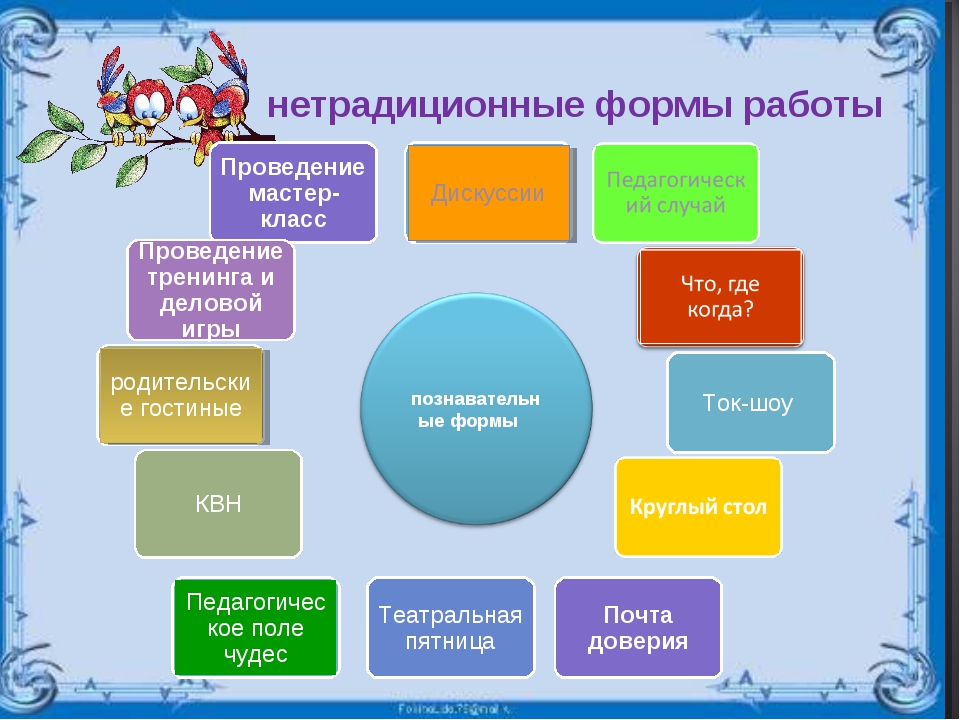 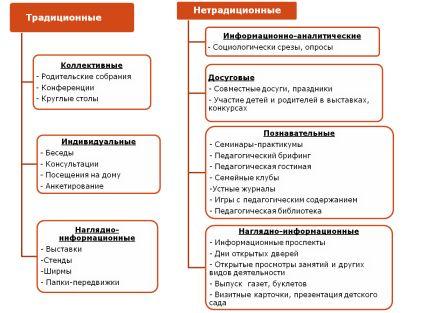 